令和元年度「千葉市健康づくり優良事業所賞」受賞事業所・千葉市健康づくり推進事業所とは　市内の事業所等が、職場で従業員の健康づくりに関する取り組みを点数に換算し、規定の点数に達すると「千葉市健康づくり推進事業所」に認証する。令和元年8月1日現在、44事業所を認証。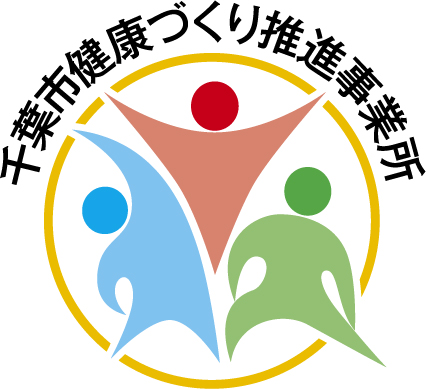 　【 対象となる取り組み 】　・健康づくりの計画又は方針の設定　・健康診断結果の集計　・運動の実施(ラジオ体操 等)　・受動喫煙防止対策　・食育の推進　・メンタルヘルス対策　・講習会、血圧計の設置、独自の取組受賞事業所特徴的な取組内容医療法人社団 誠馨会　千葉中央メディカルセンター・受動喫煙対策にいち早く取り組んだ医療機関である。また、特に重点的に禁煙対策に取り組んでいる。敷地内において喫煙者を見かけたら、職員が声掛けを行い、周知は図っている。・職員用の院内メールで禁煙治療費助成について情報提供を行っている。有限会社 スズユウ工務店・事業主と従業員が共に働きかけていく為、職員の健康管理やワークライフバランスを重視している。・急な仕事が入った場合でも健康診断を優先できるよう職場の調整を図っている。エココロネットワーク株式会社　エココロ福祉用具センター・朝礼の場を活用して体操を継続している。この体操の機会により、事業所内での職員の団結を図っている。・業種では、対人業務が多く、精神的負担が大きい職種であるが、毎朝、従業員一同で体を動かすことで、メンタルへルス対策の一躍を担っている。スポーツクラブルネサンス 土気あすみが丘・運動を指導･提供する従業員として、各職員が自ら健康に関する取り組みが就労の評価項目としている。事業所として、自らの健康管理を行うことを推進している。・従業員は、空き時間に事業所内の設備を利用してトレーニングを行っている。スポーツクラブ＆スパルネサンス 幕張・運動、食事、休養の必要性を就労の評価に取り込み健康管理を推進している。・健康産業に携わる事業所でもあり、運動を適切に伝える必要性があるため、従業員で定期的に勉強会（運動以外の健康づくりに関する内容も含む）を行っている。セントラルスポーツ株式会社　セントラルフィットネスクラブポートスクエア・職員は、トレーナーとしてレッスンを担当し、日々の業務が運動と関連している。体の健康とともに、心の健康も保てるよう意識している。・地域活動として、近隣の小学校で着衣水泳などの指導を積極的に取り組んでいる。カフェ アンド ミュージックサロン ジュリアン・従業員の健康管理や適度な休息の確保に取り組んでいる。・店舗内は禁煙であり、千葉市の禁煙ステッカーを活用して表示している。自家焙煎珈琲 Beans工房・夫婦二人で、お互いの健康管理に関して声を掛け合いながら就業している。・店舗では、コーヒーの産地を表示し、産地の情報を詳しく顧客に情報提供するなど、コーヒーによる食育に力を注ぐ取り組みをしている。イオンリテール株式会社代表取締役社長(1)イオンリテール株式会社　イオン稲毛店・メンタルの不調者に周囲が気づける取り組みを目標としている。(2)イオンリテール株式会社　イオンスタイル鎌取・労災、メンタルヘルスの発症予防や対策を強化している。(3)イオンリテール株式会社　イオン幕張店・衛生委員会を活用し、健康管理を徹底している。(4)イオンリテール株式会社　イオン幕張新都心店・大型店舗で従業員への精神的な負担も大きい。休息を適切に取り健康的に働く職場づくりに取り組んでいる。(5)イオンリテール株式会社　イオン マリンピア店・従業員の健康管理や相談体制を整えている。メンタルヘルスの対策も含め、従業員が健康的に働く職場づくりに取り組んでいる。株式会社　裕星グループ・労働安全衛生法に基づく、従業員の健康管理を図っている。また、自ら健康に気が配れるよう健康に関する情報提供を積極的に取り組んでいる。・取引先からの健康情報も活用し、従業員に周知している。